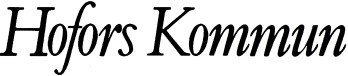 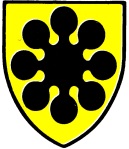 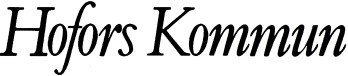 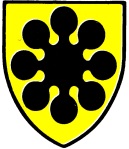                       Ansökan om 
                                      BIDRAG till STUDIEFÖRBUND	Inlämningstid: senast 30 april 
  Bilagor Verksamhetsberättelse, resultat- och balansräkning, revisionsberättelseIntyg om studieförbundets verksamhet inom Hofors kommun enligt lista nr: 01, kommunsammandragFörenings- och organisationsuppgifterVerksamhetsplan med budgetDatum:            	Ort:      
____________________________________          Firmatecknare          	NamnförtydligandeAnsökan skickas till: Hofors kommun, Föreningsbidrag, 813 81 Hofors
E-post: foreningsbidrag@hofors.seVerksamhetsårVerksamhetsårStudieförbundStudieförbundAdressBankgiroPostadressPlusgiroKontaktpersonKontaktpersonAdressE-postPostadressTelefon/MobilVerksamhet
i Hofors kommunStudiecirklarKulturprogramAnnan 
gruppverksamhetSummaAntal arrangemang =       Antal studietimmar =       Antal deltagare =       Antal deltagartimmar =       VaravBasämne =       VaravAnnat modersmål än svenska =       Varav
Funktionsnedsättning =       Varav
Arbetslösa  =       Bidragsberättigade hyreskostnader        krStatsbidrag       kr